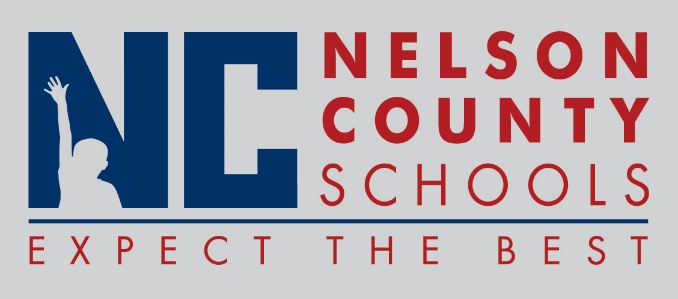 Decision PaperRECOMMENDATION:   	Approve Sept 30 and Oct 27 as school days and Sept 23 and Oct 14 as home visit days in the 2016-17 Preschool Calendar.RECOMMENDED MOTION:  	I move that the Nelson County Board of Education approve the revision to the 2016-17 Preschool Calendar.To:Nelson County Board of EducationFrom:Cheryl Pile, Director of Special Educationcc:Dr. Anthony Orr, SuperintendentDate:Re:Preschool Calendar